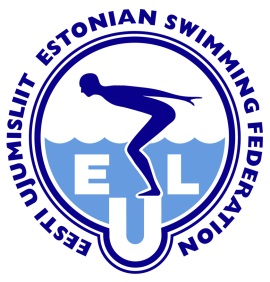 UJUMISTREENERI ERIALANE KOOLITUS: ABITREENER, EKR TASE 3 Koht: Keila, Keila tervisekeskus, Paldiski maantee 17Aeg: 15.09.2019, kl 9.00 – 19.00Lektorid: Ave-Riin Sepp ja Vladimir KunitsõnMaht: 11 tundiMaksumus: 90 EURRegistreerumise ja maksmise tähtaeg: 10. septemberKoolituse kava:9.00 -14:00 	Ujumisviiside tehnika ja baasharjutusvara (Vladimir Kunitsõn) – 6 t (4 tundi teooria ja 2 praktika)14:00-15:00 	Lõuna (iseseisvalt)15:00-17:15 	Beebide ja väikelaste ujumine (Ave-Riin Sepp) – 3 t17:30-19:00 	EKR 3 Kokkuvõttev seminar (Vladimir Kunitsõn) – 2 tKoolitus on mõeldud:EKR 3 Abitreeneri kutse esmakordsel taotlemisel tasemekoolitusena EKR 3-7 kutse taastaotlemiseks täiendkoolitusena.Täiendkoolituse puhul on võimalik valida osakoolitused:Ujumisviiside tehnika ja baasharjutusvara - maht 6 ak tundi, osalustasu 70 EUR. Registreerumine lingil: http://www.swimming.ee/andmebaas/et/post/86/15092019_ujumisviiside_opetamise_metoodika_ja_harjutusvara_keilasBeebide ja väikelaste ujumine - maht 3 ak tundi, osalustasu 40 EUR.Registreerumine lingil: http://www.swimming.ee/andmebaas/et/post/85/15092019_beebide_ja_vaikelaste_ujumine_keilasTervele koolitusele registreeruda lingil: http://www.swimming.ee/andmebaas/et/post/84/_15092019_ujumistreeneri_erialane_koolitus_keilas_abitreener_ekr_tase_3_Koolituse eest palume tasuda: a/a EE372200221021784906, Eesti UjumisliitSelgitusse: Osaleja nimi, EKR 3 Kui soovite arvet, siis märkige vastavasse lahtrisse registreerumiselLisainformatsioon: Vladimir.kunitson@gmail.com või 55 69 25 69